FitzgeraldDevelopment of the North - African AmericansAfrican Americans in the North  p. 395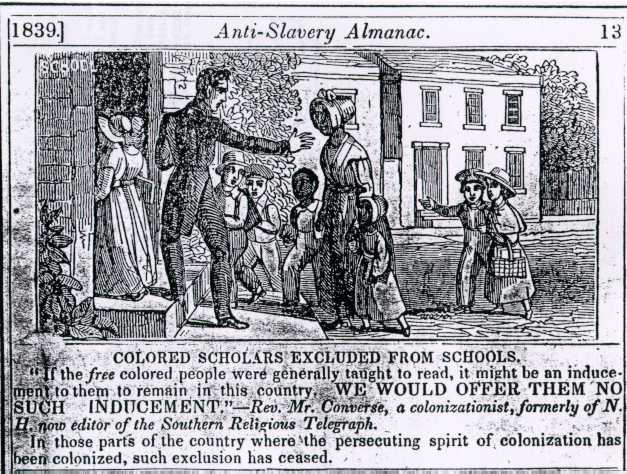     Date ________S________ had ended in the North by the early 1800s.But African Americans in the North faced d_______________.Denied the right to v______.Could not work in f_________ or s___________  t____________.Had to the least desirable j______. Even then Whites always preferred.S______________Could not attend s_______ or ch______ with white people.Formed own ch________ and s_____________.